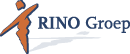 
Doel
Het werken in de forensische psychiatrie vereist kennis en doelgericht handelen. Dit handelen vraagt bij uitstek om een integratie van kennis, vaardigheden en een professionele attitude. Doel van de opleiding is het verder ontwikkelen van de benodigde competenties in het forensisch psychiatrisch werken. Daarnaast wordt ook beoogd dat er informatie-uitwisseling en nauwere samenwerking tussen medewerkers van de instellingen op gang gebracht wordt. Doelgroep
Professionals die in hun dagelijkse werk in aanraking komen met volwassenen met psychische stoornissen of problemen, veelal binnen een juridisch kader maar soms ook vrijwillig ter preventie van delictgedrag. Bijvoorbeeld sociotherapeuten, verpleegkundigen, activiteitenbegeleiders, maatschappelijk werkers, reclasseringswerkers, medewerkers werkzaam bij justitiële instellingen, maatschappelijke opvang en begeleiding. Een vooropleiding op hbo-niveau is vereist. Accreditatie en erkenningInhoud
De uitvoering van de opleiding ligt in handen van gespecialiseerde docenten uit de praktijk, die in staat zijn om een inspirerende leeromgeving vorm te geven. De opleiding omvat 20 lesdagen, verdeeld over de volgende leergebieden:

Psychiatrie en delict
U vergroot uw kennis op het gebied van psychiatrie en delictgedrag. Er wordt ingegaan op de verschillende relevante stoornissen, hun verschijningsvorm en de herkenning van ziektebeelden. Er wordt een koppeling gemaakt naar de kenmerken die kunnen samenhangen met delictgedrag en de behandeling ervan. Er is aandacht voor het afstemmen van uw eigen handelen daarop en het inschatten van de mogelijkheden en beperkingen van cliënten.

Risicotaxatie
Het inschatten van direct en toekomstig gevaar van de cliënt voor zichzelf of voor anderen staat centraal. U leert mede op grond van kennis vanuit het voorgaande blok relevante risicofactoren te herkennen en deze te plaatsen en hanteren binnen risicomanagement en signaleringsplannen.

Juridische aspecten van forensisch werk
U leert om te gaan met het spanningsveld tussen het juridische denken (sterk gebaseerd op feiten) en het sociaal-agogisch denken (sterk gericht op gedrag, cognities en emoties). Er wordt ingegaan op de sociale kaart van het forensisch werkveld, de rechtsgang die de cliënt doorloopt, en de rechtspositie van de cliënt en die van de hulpverlener ten opzichte van de cliënt en de maatschappij. 

Beroepsmatig en methodisch werken
Dit leergebied is sterk gericht op het verder ontwikkelen van uw professionele vaardigheden en houding. Er wordt aandacht besteed aan het afstemmen van uw eigen handelen in de omgang met specifieke doelgroepen; denk aan cultuurspecifieke aspecten en (licht) verstandelijk beperkten. U leert om te gaan met uw eigen emoties in het werk, zowel naar collega’s als naar de cliënt. Ook leert u methodisch zowel aan uw eigen leerdoelen te werken als dit te koppelen aan het werk met uw cliënten. Thema’s als afstand/nabijheid, groepsdynamica, conflicthantering en werken in een team komen aan de orde.

Elk blok wordt afgesloten met intervisie in de vorm van een werkbezoek. De intervisiegroepen zullen bestaan uit personen die bij andere instellingen werkzaam zijn, zodat daadwerkelijk vier verschillende instellingen kunnen worden bezocht. Deze bezoeken worden door de deelnemers in onderling overleg gepland en zijn niet opgenomen in de geplande lesdata. Digitale leeromgeving
De opleiding wordt ondersteund met een digitale leeromgeving. Zo heeft u altijd toegang tot het lesrooster, digitale literatuur en contact met mededeelnemers en docenten. Aan te schaffen literatuur
Stoornis en delict, handboek psychiatrische en psychologische rapportage in strafzaken, druk 1, door dr. B.A. Blansjaar, mr. M.M. Beukers, dr. W.F. van Kordelaar (Tijdstoom) 2008 ISBN 97 890 589 81424.
Handboek Forensische Verslavingszorg geschreven door E. Blaauw, H. Roozen (Bohn Stafleu van Loghum), 2012 ISBN 9789031388509
Uiterlijk vijf weken voor de startdatum wordt u geïnformeerd over eventuele wijzigingen. ToetsenToetsing van deze opleiding bestaat uit: mondelinge en schriftelijke kennis- en vaardigheidstoetsen w.o. gevalsbeschrijvingenactieve deelname aan cursorische onderwijsonderdelenhet maken van een eindopdracht met als onderdeel een reflectieverslag van door uzelf ingebrachte leerdoelenCertificaat
U ontvangt een certificaat indien u minimaal 90% aanwezig bent geweest en de opleiding met goed gevolg hebt afgerond. Data en locatie
20 maandagen van 9.30 - 16.30 uur (dag 1 tot 20.30 uur) bij de RINO Groep in Utrecht : 18 januari, 1 en 15 februari, 7 en 21 maart, 4 en 18 april, 9 en 23 mei, 6 en 20 juni, 5 en 19 september, 3, 10 en 31 oktober, 14 en 28 november, 12 december 2016, 9 januari 2017 Kosten
€ 4.950 incl. digitale literatuur en lunch, excl. boeken (onder voorbehoud)
Het is mogelijk om de kosten van de opleiding in twee halfjaartermijnen te voldoen. Startdatum 
18 januari 2016 Inschrijven 
is mogelijk t/m 14 december 2015, tenzij eerder volvia www.rinogroep.nl/FP16A HoofdopleiderIncompany
Wilt u gezamenlijk met uw hele team deze opleiding volgen? Dat kan! Deze opleiding kan op uw verzoek incompany gegeven worden. Meer informatie
Heeft u vragen, schikt de geplande datum u niet of heeft u interesse in een incompany uitvoering? Neem contact op met onze infodesk: 
T (030) 230 84 50
E  infodesk@rinogroep.nl
? veelgestelde vragenDiscussieer mee in onze LinkedIn groep Forensische zorg Adresgegevens
RINO Groep
St. Jacobsstraat 12-14
3511 BS Utrecht
Postbus 347
3500 AH Utrecht
T (030) 230 84 00
F (030) 230 84 99
I  www.rinogroep.nlPost-hbo opleiding forensische psychiatrie (FP16A)Post-hbo opleiding forensische psychiatrie (FP16A)Het werken in de forensische psychiatrie verschilt op wezenlijke punten van het werken in de reguliere hulpverlening. Het vereist een specifieke benadering en deskundigheid. Hulpverlening binnen een justitieel kader heeft gevolgen voor de doelstelling van de hulpverlening, voor het methodisch handelen en voor de verantwoording die over de hulpverlening moet worden afgelegd. Het vraagt om integrale, sectoroverschrijdende samenwerking. In deze opleiding ontwikkelt u de benodigde competenties in het forensisch psychiatrisch werken. Daarnaast is de opleiding er op gericht om informatie-uitwisseling en nauwere samenwerking tussen medewerkers van de instellingen op gang te brengen. De leergebieden die worden behandeld zijn: psychiatrie en delict, risicotaxatie,  juridische aspecten van forensisch werken en beroepsmatig en methodisch handelen.

'Ik heb veel geleerd over psychiatrische stoornissen, maar ook wat je met zo’n cliënt kunt en, voor mij heel belangrijk, over de bejegening.'   Lees hier de ervaringen van een oud-deelnemer.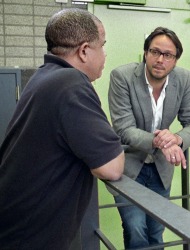 Registerplein - registratie Sociaal ProfessionalsWordt aangevraagd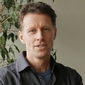 Drs. E.J. Kornman 